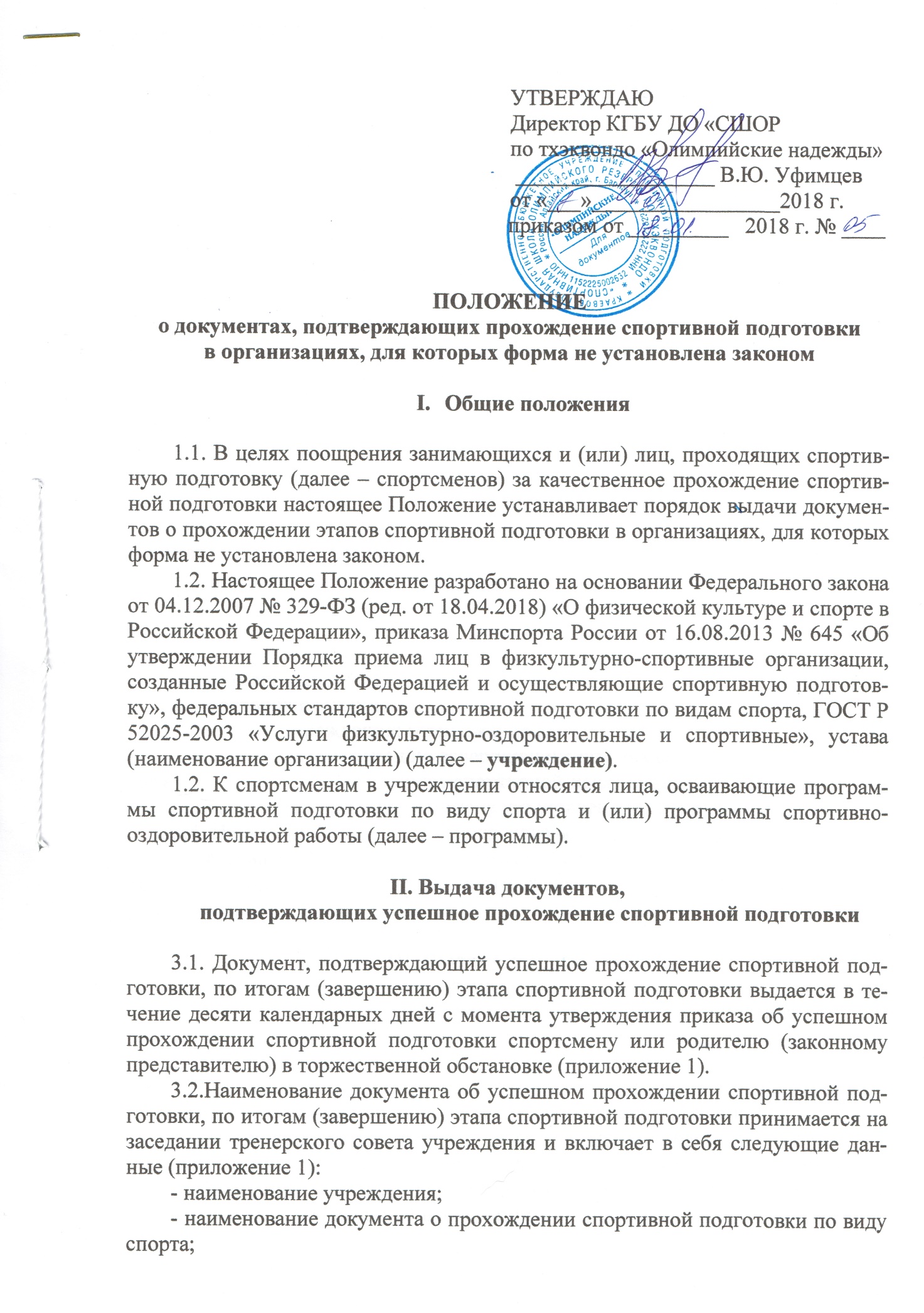 - город;- дата выдачи;- фамилию, имя, отчество спортсмена;- дата и приказ о зачислении;- дата и приказ об успешном отчислении;- наименование учреждения (полностью);- наименование программы спортивной подготовки полностью;- спортивная квалификация (разряд, звание);- директор учреждения:- секретарь учреждения: (приложение 1).3.2.Спортсмены, прошедшие все этапы спортивной подготовки, без учета спортивно-оздоровительного, именуются выпускниками учреждения. Спортсменам выдается свидетельство о прохождении спортивной подготовки (приложение 2), в котором отражаются:- наименование учреждения;- наименование документа о прохождении спортивной подготовки по виду спорта;- город;- дата выдачи;- фамилию, имя, отчество спортсмена;- дата и приказ об успешном отчислении;- наименование учреждения (полностью) - наименование программы спортивной подготовки полностью;- спортивная квалификация (разряд, звание);- директор учреждения:- секретарь учреждения: (приложение 2).3.3. Спортсменам, успешно завершившим прохождение спортивной подготовки на этапе (ах), при наличии спортивной квалификации выдается зачетная квалификационная книжка спортсмена установленного образца.3.4. На основании решения тренерского совета директор учреждения имеет право материально поощрить спортсмена, успешно прошедшего спортивную подготовку, начиная с тренировочного этапа, из внебюджетных источников учреждения.III. Выдача документов, подтверждающих прохождение этапов спортивной подготовкипо программам спортивной подготовки и (или) программам спортивно-оздоровительной работы3.1. Спортсмены, проходившие(ящие) спортивную подготовку по программам, независимо от срока ее прохождения, а также получившие неудовлетворительные оценки (результаты) при прохождении аттестации по году (этапу) спортивной подготовки, получают справку о прохождении спортивной подготовки в течение трех календарных дней с момента требования, в том числе после утверждения приказа об отчислении.3.2. Справка о прохождении спортивной подготовки содержит следующие данные:наименование организации, где он проходит(л) спортивную подготовку;фамилию, имя, отчество спортсмена;дату рождения;дата и приказ о зачислении и (или) отчислении;наименование программы и этапов спортивной подготовки, полностью и частично пройденных спортсменом;спортивная квалификация (разряд, звание) (приложение 3, 4).IV. Порядок и ответственность за выдачу документов, подтверждающих прохождение спортивной подготовки4.1. Выдача справок предусмотренных в пп. 3.1, 3.2. фиксируется в журнале «Регистрации исходящей документации».4.2. Выдача документов о прохождении спортивной подготовки, предусмотренных в пп. 2.1, 2.2. фиксируется в журнале «Регистрации выдачи документов о прохождении спортивной подготовки».4.2. Ответственность за выдачу документов, предусмотренных пп. 2.1, 2.2., 3.1., 3.2. настоящего положения, возлагается на работника(ов) учреждения приказом директора.4.3. Лица, осуществляющие выдачу документов, несут ответственность за предоставление недостоверных данных в соответствии с законодательством Российской Федерации.Приложение 3Наименование учреждения полностьюСправкао прохождении спортивной подготовкиДанная справка выдана__________________________Иванову Ивану Иванову_____________________(фамилия,  имя, отчество - при наличии)дата рождения «20» февраля 1980 г. в том, что он (а) успешно прошел (ходил) спортивную подготовку по программе спортивной подготовки по виду спорта: _______________________________________________________________________________(вид спорта)на этапе: _______________________________________________________________________(этап спортивной подготовки)Дата приказа о зачислении:___________________________________________________Дата приказа об отчислении:__________________________________________________Спортивная квалификация: ___________________________________________________(номер приказа, дата присвоения и (или) подтверждения)Справка дана по месту требования.Директор КГБУ СП		_______________________	________________________________						(подпись)			(ФИО)Дата выдачи «___» ______________ 20___ г.		рег. №___________М.П.Приложение 4Наименование учреждения полностьюСправкао прохождении спортивной подготовкиДанная справка выдана__________________________Иванову Ивану Иванову_____________________(фамилия,  имя, отчество - при наличии)дата рождения «20» февраля 1980 г. в том, что он (а) успешно прошел (ходил) спортивную подготовку по программе спортивно-оздоровительной работы (с элементами вида спорта): _______________________________________________________________________________(вид спорта)на этапе: ___________________спортивно-оздоровительный___________________________(этап спортивной подготовки)Дата приказа о зачислении:___________________________________________________Дата приказа об отчислении:__________________________________________________Спортивная квалификация: ___________________________________________________                                                               (номер приказа, дата присвоения и (или) подтверждения)Справка дана по месту требования.Директор КГБУ СП		_______________________	________________________________						(подпись)			(ФИО)Дата выдачи «___» ______________ 20___ г.		рег. №___________М.П.Наименование учреждения полностьюНастоящее (наименование документа о прохождении спортивной подготовки) удостоверяет то, чтоФАМИЛИЯ, ИМЯ, ОТЧЕСТВОНАИМЕНОВАНИЕ ДОКУМЕНТАПрошел спортивную подготовку на _____________________о прохождении____________________________________________________(наименование этапа спортивной подготовки)(наименование этапа спортивной подготовки полностью)Дата зачисления: Дата отчисления: наименование учреждения (полностью);наименование программы спортивной подготовки по виду спорта полностью;объем часов по этапу спортивной подготовки;спортивная квалификация (разряд, звание);Директор учреждения:Регистрационный номерСекретарь учреждения:ГородБарнаулДата выдачиНаименование учреждения полностьюНастоящее свидетельство о прохождении спортивнойподготовки удостоверяет то, чтоФАМИЛИЯ, ИМЯ, ОТЧЕСТВОСВИДЕТЕЛЬСТВОПрошел спортивную подготовку на _____________________о прохождении____________________________________________________(наименование этапа спортивной подготовки)(наименование этапа спортивной подготовки полностью)Дата отчисления:наименование учреждения (полностью);наименование программы спортивной подготовки по виду спорта полностью;объем часов по этапу спортивной подготовкиспортивная квалификация (разряд, звание);Регистрационный номерГородДиректор учреждения:БарнаулСекретарь учреждения:Дата выдачи